Employment ApplicationAPPLICANT INFORMATIONEDUCATION		PREVIOUS EMPLOYMENTMILITARY SERVICEEMPLOYMENT QUESTIONNAIRESPECIALIZED SKILLS (check all that apply)	SECURITY SPECIALIZED TRAINING (check all that apply)	CRIMINAL HISTORY – Section 1(Please take a moment to complete this mandatory section)IMPORTANT NOTE:  ALL APPLICANTS WILL UNDERGO A CRIMINAL BACKGROUND CHECK; THE OFFER OF EMPLOYMENT IS CONTIGENT UPON PASSING SAID BACKGROUND CHECK AS WELL AS THE ISSUANCE BY THE STATE OF WASHINGTON, OF A GUARD LICENSE.  IF YOU FALSIFY ANY INFORMATION, THIS IS GROUNDS FOR TERMINATION.CRIMINAL HISTORY – Section 2(This section to be completed if you checked yes to any of the above questions in Section 1)PHYSICAL ABILITY (This section is solely for individuals applying to an Officer position)The information received from any candidate/individual is considered confidential and is for the sole purpose and expressed use of Security of America. This section outlines certain requirements that must be met for the safety of employees and clients. The answers provided in this section will be used to determine eligibility for certain duty assignments and not to discriminate.NOTE TO APPLICANTS: DO NOT ANSWER THIS QUESTION UNLESS YOU HAVE BEEN INFORMED OF THE REQUIREMENTS FOR THE POSITION TO WHICH YOU ARE APPLYING.Are you capable of performing in a reasonable manner with or without reasonable accommodation the duties and responsibilities listed in the job description?  Yes        	    No	      Applicant hereby acknowledges receipt of the duties/activities/responsibilities of the position to which they applied.DRUG TESTING POLICYSecurity of America has a ZERO tolerance policy concerning the use of illegal drugs. It is the policy of Security of America that all employees take random urinalysis drug tests as a condition of employment. Employees who refuse to take a drug test are subject to termination. Employees who test with positive results are subject to discipline and possible termination. By signing this statement, you are consenting to random drug testing including pre-employment screening. I have read this policy and agree to take the required random test for drugs as a condition of employment.	INTERESTS AND HOBBIES (Optional)	(Please take a minute to tell us about yourself and what you like)	REFERENCESPlease list three professional references.DISCLAIMER AND SIGNATUREI certify that my answers are true and correct to the best of my knowledge. I understand that should this application lease to employment with Security of America, any false or misleading information provided on my application or in my interview are grounds for disqualification and/or termination. I further authorize Security of America and its agents to investigate all information and statements contained in this application for employment.This application for employment shall be considered active for a period of not more than sixty days from the day of submission to Security of America. I further understand and acknowledge that, unless defined by applicable laws, any employment relationship with Security of America is of an “At-Will” nature, which means that the I, the Employee, may resign at any tine and that you, the Employer, may discharge me as Employee at any time with or without cause.  It is further understood that this “At-Will” employment relationship may not be changed by any written document or by any conduct unless such change is specifically acknowledged in writing and authorized by an executive of Security of America. Lastly, it is further understood that I am required to abide by all rules and regulations implemented by Security of America.INTERVIEW NOTES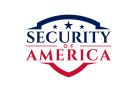 Full Name:Date:LastFirstM.I.Address:Street AddressApartment/Unit #CityStateZIP CodePhone:EmailDate Available:Social Security No.:Desired Salary:$Position Applied for:Are you a citizen of the ?YESNOIf no, are you authorized to work in the U.S.?YESNOHave you ever worked for this company?YESNOIf yes, when?Have you ever been convicted of a felony?YESNOIf yes, explain:High School:Address:From:To:Did you graduate?YESNODiploma:College:Address:From:To:Did you graduate?YESNODegree:Other:Address:_______________________________________________From:To:Did you graduate?YESNODegree:Company:Phone:Address:Supervisor:Job Title:Starting Salary:$Ending Salary:$Responsibilities:From:To:Reason for Leaving:May we contact your previous supervisor for a reference?YESNOCompany:Phone:Address:Supervisor:Job Title:Starting Salary:$Ending Salary:$Responsibilities:From:To:Reason for Leaving:May we contact your previous supervisor for a reference?YESNOCompany:Phone:Address:Supervisor:Job Title:Starting Salary:$Ending Salary:$Responsibilities:From:To:Reason for Leaving:May we contact your previous supervisor for a reference?YESNOBranch:From:To:Rank at Discharge:Type of Discharge:If other than honorable, explain:Are you at least 18 years of age?Yes____	No____Have you ever worked in the Security Industry? If so, please describe previous duties and responsibilities.Yes____	No____Responsibilities:Have you previously applied with Security of America?Yes____	No____What is the best time to contact you?___________ AM/PMDo you have friends or relatives who currently work for Security of America?Yes____	No____Are you willing to work on-call?Yes____	No____Are you willing to work overtime?Yes____	No____Are you willing to work varying assignments to include night shifts?Yes____	No____Are you able to work weekends and holidays?Yes____	No____Do you have a telephone of your own?Yes____	No____Do you have reliable transportation to and from assignments?Yes____	No____Do you work well in a structured environment?Yes____	No____Are you able to work as a member of a team?Yes____	No____Do you work well with others?Yes____	No____Are you able to work with the public?Yes____	No____Can you read and write fluently in English?Yes____	No____Are you able to work alone and unsupervised?Yes____	No____Do you need to be supervised to perform assigned tasks?Yes____	No____Are you a self-starter?Yes____	No____Are you a problem solver? Are you able to improviseYes____	No____Do you need to be supervised to perform an assigned task?Yes____	No____Do you consider yourself motivated?Yes____	No____Do you like working in different environments?Yes____	No____Do you have a Guard License?Yes____	No____Do you have any specialized training? If so, please list the type of training.Yes____	No____List Training:__________________________________________________________________________________________Do you have any apprenticeships skills, and/or participate in extra-curricular activities?Yes____	No____Please list skills and/or activities:___________________________________________Computer Skills (Pc Or Mac)Word ProcessingTypewriterAlarm SystemsElectronics EquipmentLaw Enforcement TrainingSexual Harassment TrainingCultural Diversity TrainingDefensive TacticsVerbal TacticsReport WritingSecurity LawFirearms TrainingUse of Force TrainingPrivate InvestigatorLoss Prevention OfficerCertified Protective OfficerCertified Security SupervisorCertified Financial Security OfficerCertified Protection SpecialistCertified Protection ProfessionalWashington State Certified TrainerWashington State Certified Firearms TrainerOleo Resin Capsicum DisseminatorHave you ever been convicted of a felony?If yes, please complete SECTION 2 Yes ____ 	No____Have you ever been convicted of a gross misdemeanor? If so, please complete SECTION 2Yes ____ 	No____Are you a fugitive from any jurisdiction in the United States?Yes ____ 	No____Are you a registered Sex Offender?Yes ____ 	No____Have you ever been convicted of a crime involving theft, fraud, misrepresentation, dishonesty, criminal impersonation of Police Officer, or immoral or unethical behavior?Yes ____ 	No____Type of OffenseDate of ConvictionDispositionAre you able to stand for an extended period of time (up to 8 hours or longer)?Yes_____      No_____Can you work in hostile environments such as rain, cold weather, hot weather, snow, smog, wind, or any combination of these?Yes _____     No _____Are you able to lift and carry at least 100lbs?Yes _____     No _____Are you able to walk up and down stairs?Yes _____     No _____Are you able to ascend and descend ladders?Yes _____     No _____Do you have any pre-existing medical or physical condition that would prohibit you from performing any required assignments?  If yes, please explain below.Yes _____     No _____Signed						Date			Signature of Applicant							Date				Full Name:Relationship:Company:Phone:Address:Full Name:Relationship:Company:Phone:Address:Full Name:Relationship:Company:Phone:Address:Signature:Date:EMPLOYMENT AUTHORIZED - Date Effective/Date of Hire ____ 			EMPLOYMENT DENIED - Date of Denial				RE-INTERVIEW – Date of Re-Interview												__________	Signature of Interviewer					___	Human Resources Manager